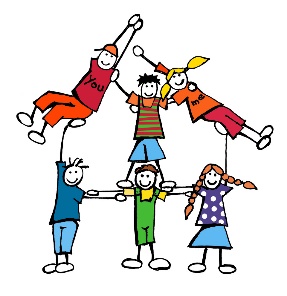 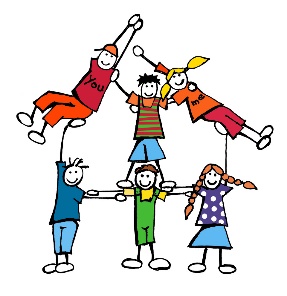 Präsenzunterricht:Die Kinder der Grundschule haben wieder als gesamte Klasse Unterricht.Die Klasse gilt als konstante Lerngruppe und muss nicht getrennt werden.Es besteht weiterhin keine Pflicht zur Teilnahme am Präsenzunterricht. Eltern können Ihr Kind formlos bei der Klassenlehrerin vom Präsenzunterricht abmelden.Klassenarbeiten müssen jedoch in Präsenz an der Schule geschrieben werden.Fernlernunterricht:Für Kinder, welche vom Präsenzunterricht abgemeldet sind, stellen die Lehrerinnen Lernangebote/Materialien für den Fernlernunterricht bereit.Es wird kein digitaler Unterricht stattfinden.Pausenregelung:Der Pausenhof wird wieder in Bereiche für die einzelnen Klassen unterteilt. Bereiche wechseln wieder täglich (siehe Drehscheibe).Notgruppenbetreuung:   in den KernzeitzeitenZuständigkeit: 07.30 – 08.00 Uhr Schule / 12.25 – 14.00 Uhr  KernzeitDienstag und Freitag:  08.00 – 08.45 Uhr  für Klasse 1 Die Notgruppe wird in der Turnhalle in Klassen getrennt betreut. Für die einzelnen Klassen werden Lern- und Spielecken eingerichtet: Arbeitsplätze, Bücherkiste, Spielekiste, Mal- und Bastelkiste …. für jede Klasse.In der Mittagsbetreuung wird es vorerst kein warmes Essen geben.Essensaufnahme: die Kinder werden mit ausreichend Abstand gesetzt, so dass in dieser Phase auf das Tragen einer Maske verzichtet werden kann.HYGIENEREGELUNGEN:Schuleingänge und Schulausgänge: Haupttür für Klasse 1 und 2, Aulatür für Klasse 3 untere Nottür für Klasse 4Toilettennutzung: Jungentoilette für Klasse 3, Mädchentoilette für Klasse 4 (+Zuteilung der einzelnen Kabinen für Mädchen und Jungen), Behindertentoilette für Mädchen Klasse 1/2 und Herrentoilette für Jungen Klasse 1/2 Zuteilung der Toiletten ebenfalls in der Turnhalle keine Wartestühle mehr vor den ToilettenAbstandsregelung: gilt weiterhin beim Umhergehen im Schulhaus (siehe wieder Schilder auf dem Boden)Abstandsregelung gilt nicht innerhalb der eigenen LerngruppeMaskenpflicht Kinder, Lehrkräfte, Betreuuerinnen oder externe Personen: es besteht nun während des gesamten Schultages Maskenpflicht; wenn kein ausreichender Abstand eingehalten werden kann (auch während des Unterrichts)  sollte das Tragen einer Maske im Unterricht phasenweise nicht möglich sein, bietet sich der Einsatz der Plexiglasscheibe anLufttanken während des Unterrichts: es bietet sich an kurze Unterrichtsunterbrechungen einzubauen und kurz nach draußen zu gehen oder die Kinder sollen bei Bedarf kurz ans Fenster oder z.B. die Garderobe gehen und dort die Maske abnehmen Vesperzeiten:  bei schönem Wetter auf dem Pausenhof mit ausreichend Abstand / bei schlechtem WetterKlasse 1 im KlassenzimmerKlasse 2 im GruppenzimmerKlasse 3 in der AulaKlasse 4 im Erdgeschoss vor der Kernzeit… hier sollen die Kinder mit ausreichend Abstand gesetzt werden.Pause:  in der Pause gilt es ebenfalls eine Maske zu tragen, wenn der Mindestabstand nicht einzuhalten istStoßlüften:   weiterhin alle 20 MinutenEltern und externe Personen sollen das Schulhaus weiterhin nur bei dringendem Bedarf betreten und der Austausch per Telefon oder Videokonferenz ist vorzuziehen. 